        ŽIADOSŤ O ZRIADENIE                         PRIPOJENIA KANALIZAČNEJ PRÍPOJKY (KP)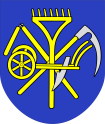 na verejnú kanalizáciu (VK) v obci Galovany
za účelom odvádzania odpadových vôd1. Žiadateľ:Meno a priezvisko/Obchodné meno: ......................................................................................................
Bydlisko/Sídlo: .......................................................................................................................................Rodné číslo / IČO: ................................. IČ DPH: ....................................... Telefón: ..........................Bankové spojenie: ....................................... číslo účtu ..........................................................................2. Adresa a popis nehnuteľnosti, pre ktorú žiada žiadateľ o zriadenie pripojenia KP:Ulica: .............................................................................súpisné číslo domu: .........................................Číslo parcely: ..................................... List vlastníctva: ..........................................................................Pre účely:  rodinný dom – novostavba         - iný objekt (špecifikovať) .................................................3. Žiadateľ zodpovedá za vysporiadanie všetkých vlastníckych a spoluvlastníckych vzťahov súvisiacich s KP. V prípade napojenia nehnuteľnosti na VK prostredníctvo spoločnej prípojky žiadateľ súhlasí pri neplnení povinností uvedených v zákone č. 442/2002 z.z. v znení neskorších predpisov (napr. nezaplatenie stočného) ktorýmkoľvek odberateľom s prerušením odvádzania odpadovej vody podľa §32 zákona č.442/2002Z.z. v mieste pripojenia KP na VK.4. Žiadateľ je oboznámený:- so Všeobecnými podmienkami a pokynmi pre zriadenie pripojenia na verejnú kanalizáciu- s Technickými podmienkami a pokynmi pre zriadenie odberného miesta na kanalizačnej prípojke a pre prevádzkovanie kanalizačnej prípojky5. Prílohy k žiadosti:fotokópiu poslednej faktúry za voduV ...........................dňa ............................. 					..............................................podpis žiadateľaROZHODNUTIE o zriadení pripojenia KP na VKPo preskúmaní žiadosti súhlasíme so zriadením pripojenia nehnuteľnosti na VK.V Galovanoch dňa .........................................................     Miroslav Kubáň        starosta obce